Arbeitsblatt: Quiz-FragenWählen Sie für jede Frage die richtige Antwort aus!ErnährungsempfehlungenPflanzliche Lebensmittel bilden die Basis der „Ernährungspyramide“.WahrFalschWelche Aussage stimmt nicht?Die „Ernährungspyramide“ des BZfE ist in Bausteine unterteilt.Ein Baustein entspricht einer Portion.Eine Portion enthält durchschnittlich 100 g eines Lebensmittels.Eine Portion Süßes bzw. Snacks ist laut Pyramide erlaubt.Welches Obst oder Gemüse wird das ganze Jahr über aus heimischem Anbau angeboten?StangensellerieWeißkohlBirnenErdbeerenWieviel Fleisch sollte nach den DGE-Empfehlungen maximal verzehrt werden?Ca. 100 g/Tag300-600 g/Wochemaximal 900 g/WocheWelcher Tipp zum Fettsparen macht keinen Sinn? Fettarme Milchprodukte bevorzugenBlätterteigbackwaren meidenKochschinken statt Salami aufs BrötchenZartbitter- statt VollmilchschokoladeGetreideprodukte und Kartoffeln enthalten viele Kohlenhydrate und zählen deshalb zu den Dickmachern.WahrFalschAusreichend trinkenWie viel sollte ein gesunder Erwachsener pro Tag durchschnittlich trinken?ca. 2-3 lje nach Durstempfindenmind. 1,5 legalWelche Personengruppe hat einen erhöhten Flüssigkeitsbedarf?Kinderältere Menschen (> 65 Jahre)körperlich schwer arbeitende BeschäftigteWasser wird ausschließlich über Getränke aufgenommen.WahrFalschWas ist keine mögliche Folge eines Flüssigkeitsdefizits?Erhöhte KörpertemperaturLeistungseinbußenStarkes SchwitzenVerwirrtheitWelche Personengruppe hat den höchsten Körperwasseranteil?ÜbergewichtigeMännerMuskulöse MännerMuskulöse FrauenLightprodukte können bedenkenlos als Durstlöscher verzehrt werden, da sie i.d.R. nur sehr wenige Kalorien enthalten.FalschWahrMilch ist ein...GetränkLebensmittel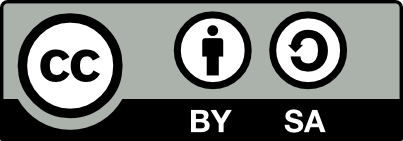 „Gesund genießen am Arbeitsplatz“ von Prof. Dr. Anne Flothow ist lizenziert unter einer Creative Commons Namensnennung - Weitergabe unter gleichen Bedingungen 4.0 International Lizenz.